§9853.  Radiologic Technology Board of ExaminersThe Radiologic Technology Board of Examiners, as authorized by Title 5, chapter 379, shall administer this chapter.  The board consists of 9 members appointed by the Governor.  [PL 1999, c. 687, Pt. E, §7 (AMD).]1.  Appointment and membership.  The membership of the board consists of 2 radiologists; 2 radiographers; one nuclear medicine technologist; one radiation therapist; one radiation physicist; and 2 public members as defined in Title 5, section 12004‑A.  The Governor may appoint these members from lists submitted by the following organizations or their successors.A.  Radiologist members may be appointed from lists submitted by the Maine Radiological Society.  [PL 1983, c. 524 (NEW).]B.  The radiation physicist member may be appointed from lists submitted by the Maine Radiological Society.  [PL 1999, c. 687, Pt. E, §8 (AMD).]C.  Radiologic technologist members may be appointed from lists submitted by the Maine Society of Radiologic Technologists, the Society of Nuclear Medicine Technologists and the New England Society of Radiation Therapy Technologists.  [PL 1983, c. 524 (NEW).]D.    [PL 1999, c. 687, Pt. E, §8 (RP).]E.    [PL 1999, c. 687, Pt. E, §8 (RP).]The list submitted by each organization must include at least 2 names for each position to be filled from that organization.[PL 2007, c. 402, Pt. X, §1 (AMD).]2.  Term of office.  The term of office is 3 years.  Appointments of members must comply with Title 10, section 8009.A member may be removed by the Governor for cause.[PL 2007, c. 402, Pt. X, §1 (AMD).]3.  Meetings; chair.  The board shall meet at least once a year to conduct its business and to elect a chair.  Additional meetings must be held as necessary to conduct the business of the board and may be convened at the call of the chair or a majority of the board members.[RR 2013, c. 1, §49 (COR).]4.  Compensation. [PL 1995, c. 397, §93 (RP).]5.  Quorum. [PL 2013, c. 246, Pt. B, §19 (RP).]6.  Powers and duties.  The board has the following powers and duties:A.  To review the qualifications of applicants for licensure and to license radiographers, nuclear medicine technologists and radiation therapists who qualify under this chapter;  [PL 2005, c. 511, §3 (AMD).]B.  To approve the qualifying examinations for radiographers, nuclear medicine technologists and radiation therapists, and to establish passing standards;  [PL 2007, c. 402, Pt. X, §1 (AMD).]C.  To develop, in consultation with representatives of the appropriate disciplines, requirements for courses of study, training and examination for applicants for a limited license; and  [PL 2007, c. 402, Pt. X, §1 (AMD).]D.    [PL 2007, c. 402, Pt. X, §1 (RP).]E.  To make rules in accordance with this chapter necessary for the enforcement of its authority and performance of its duties consistent with the Maine Administrative Procedure Act, Title 5, chapter 375.  These rules may include, but not be limited to, licensing requirements, approved courses, examinations and continuing education requirements for renewal of licenses.  [PL 2007, c. 402, Pt. X, §1 (AMD).]F.    [PL 2007, c. 402, Pt. X, §1 (RP).]G.    [PL 2007, c. 402, Pt. X, §1 (RP).]H.    [PL 2007, c. 402, Pt. X, §1 (RP).]I.    [PL 2007, c. 402, Pt. X, §1 (RP).]J.    [PL 1995, c. 397, §95 (RP).][PL 2007, c. 402, Pt. X, §1 (AMD).]SECTION HISTORYPL 1983, c. 524 (NEW). PL 1985, c. 295, §§48,49 (AMD). PL 1985, c. 748, §42 (AMD). PL 1993, c. 600, §A261 (AMD). PL 1995, c. 397, §§93-95 (AMD). PL 1999, c. 687, §§E7-9 (AMD). PL 2001, c. 323, §27 (AMD). PL 2005, c. 511, §§2-4 (AMD). PL 2007, c. 402, Pt. X, §1 (AMD). PL 2013, c. 246, Pt. B, §19 (AMD). RR 2013, c. 1, §49 (COR). The State of Maine claims a copyright in its codified statutes. If you intend to republish this material, we require that you include the following disclaimer in your publication:All copyrights and other rights to statutory text are reserved by the State of Maine. The text included in this publication reflects changes made through the First Regular and Frist Special Session of the 131st Maine Legislature and is current through November 1, 2023
                    . The text is subject to change without notice. It is a version that has not been officially certified by the Secretary of State. Refer to the Maine Revised Statutes Annotated and supplements for certified text.
                The Office of the Revisor of Statutes also requests that you send us one copy of any statutory publication you may produce. Our goal is not to restrict publishing activity, but to keep track of who is publishing what, to identify any needless duplication and to preserve the State's copyright rights.PLEASE NOTE: The Revisor's Office cannot perform research for or provide legal advice or interpretation of Maine law to the public. If you need legal assistance, please contact a qualified attorney.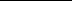 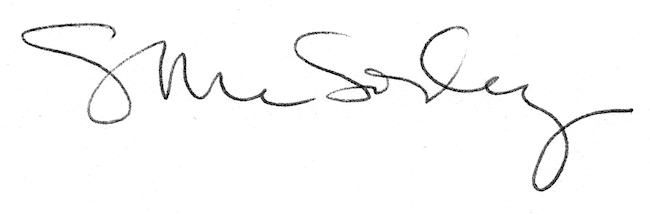 